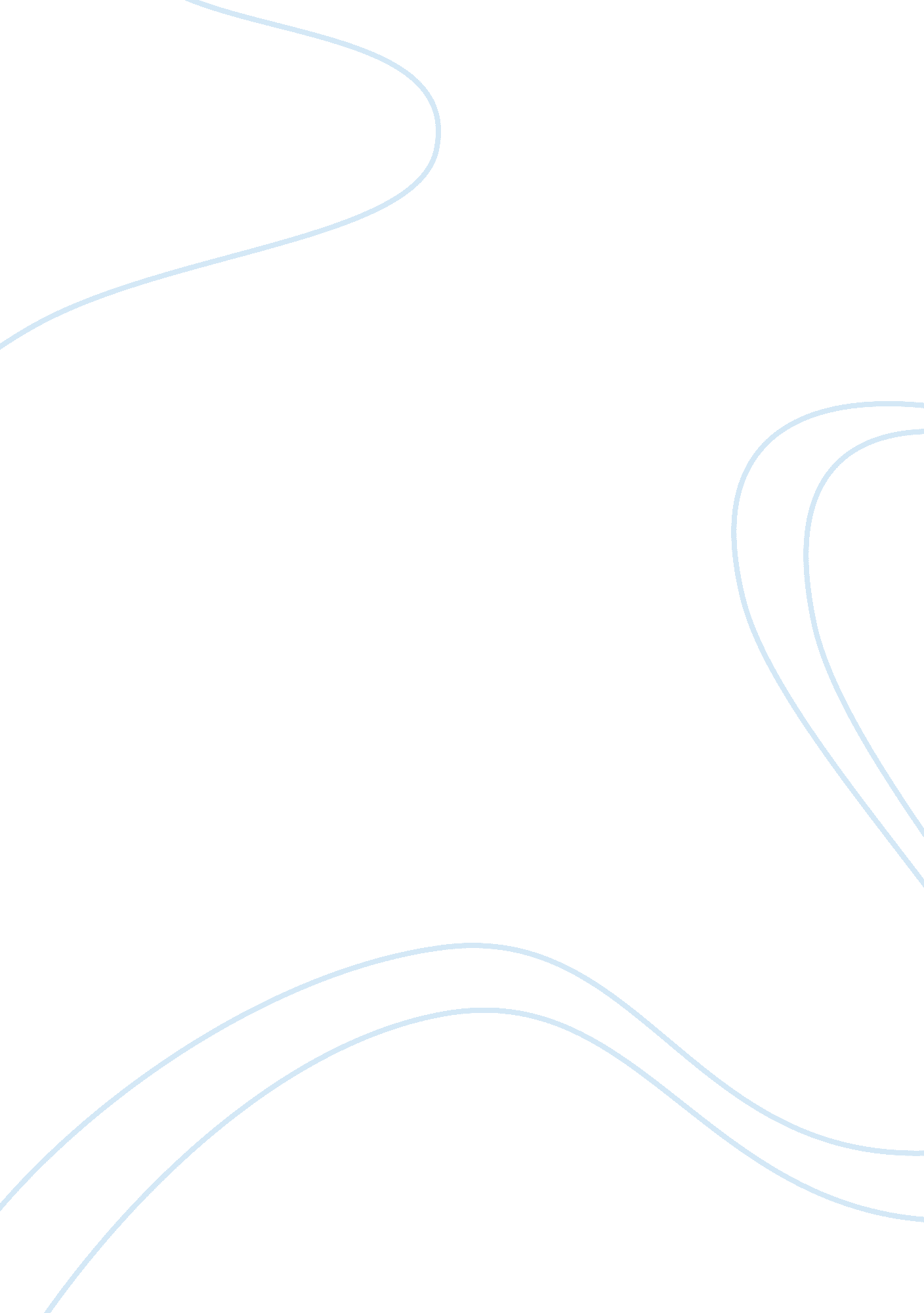 Do we need education for sustainable living environmental sciences essayEnvironment, Ecology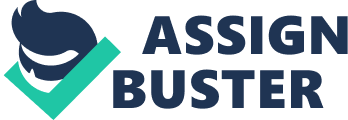 Sustainable life is about a life style that reduces an person 's or society 's usage of planetary natural resources ( Ainoa et al. 2009 ) . For sustainable life, we should carry on our lives in ways that are consistent with the nucleus rules of sustainability, in natural balance and respectful of humanity 's symbiotic relationship with the Earth 's natural ecology and biological rhythms ( CELL, 2010? ) . Such a life manner requires that we make serious efforts to cut down our C footmark by changing diet, energy ingestion and transit methods ( Winter, 2007 ) . Brown ( ? ? ? ) has described sustainable life in the twenty-first century as switching to a renewable energy-based, reuse/recycle economic system with a diversified conveyance system. It is by and large recognized that instruction is the most of import factor in bettering the quality of life and for heightening chances for single development. However, it has merely late been realized that instruction is the decisive factor in turn toing the present crisis related to environmental instability. The extent of the planetary environmental debasement crisis has merely come into focal point because of the multiple and repeated dismaies being raised over the effects of clime alteration. However, turn toing the multiple menaces to the sustainability of humanity within the twenty-first century is an tremendous challenge affecting educating and re-educating people on a battalion of complex and inter-related constructs. Educationmust hold a dominant function in traveling towards sustainable life since it is the individual most of import factor in bettering the quality of life. Scienceinstruction is indispensable in accomplishing societal development through environmental consciousness. Education must be the advocator for environmental sustainability being a moral duty for all. Traveling towards environmental sustainability involves educating communities on the strength of present environmental debasement and actuating them to cut down their ecological footmark based on acquired cognition and experience. Higher instruction is peculiarly relevant to work outing the crisis of clime alteration ( Hales, 2008 ) . It is seasonably that higher instruction should concentrate on scientific discipline andtechnologyfor the development of new engineerings for preservation of H2O and energy supplied and learn communities how to populate and work sustainably. Specially structured educational plans are needed. These should be multidisciplinary to cover all facets that relate to sustainable life, must holistically turn to the entire energy, H2O and C footmarks of lifestyle picks, and explicate how these picks, determinations and behaviors affect natural resources, societal equity and economic development. Further, extension plans must move as theoretical accounts for others to follow and assist communities 'walk the talk ' ( Crosby et al. , 2008 ) . This chapter is an effort tostressthe most important facets of instruction associated with traveling toward sustainability. What is sustainability? Sustainability has different significances for different people and has merely late come into crisp focal point following concerns on 'climate alteration ' and the effects for sustainability of humanity. Unfortunately, the clime alteration argument has overshadowed the more of import argument on the sustainability of theenvironment. Over the last two centuries, the environment has been seen as self-sufficient and a resource to be exploited and consumed. Merely in recent decennaries has the environment been acknowledged as being earnestly stressed and threatened, and in pressing demand for preservation and regeneration. Despite the present widespread acknowledgment of planetary environmental debasement being caused by human disregard, there is intense argument on how environmental preservation and regeneration can be achieved both now and in the hereafter. This argument is frustrated by a deficiency of a matter-of-fact definition of 'sustainability ' , peculiarly in relation to sustainable environmental development. The much quoted Brundtlund Report definition published in 1987 was the first to associate 'sustainable development ' to 'social duty ' : 'sustainable development means keeping the demands of the present coevals without compromising the ability of future coevalss to run into their demands ' . However, the 'needs of the present coevals ' are many and diverse and include nutrient, H2O, energy andmoneyamong others. These demands have already exceeded the resources on which they depend and so the ability of future coevalss to run into their demands is already compromised. Following such a loose definition of sustainability, there has been go oning dismay on the disparity of the demands of the rich compared to those of the hapless and on 'what ' should be sustained and precedences of prolonging. The world is that present population growing, alien life styles and inordinate ingestion of resources are non sustainable but to make sustainability remains an elusive aim. It is obvious that there is an pressing demand to travel towards sustainability based on major alterations to the present dominant societal and community values. The utmost dedication of communities to devour resources must alter to preservation of resources coupled with wealth accretion altering to wealth distribution to help in shuting the spread between the 'haves ' and 'have-nots ' . Hence, sustainability should be driven by 'people power ' . Sustainability besides implies alterations of attitude and accent on perceptual experiences of the significance of 'economic growing ' . This has long been associated with increased trade and industrial development which have produced a downward spiral of increased poorness and progressive environmental debasement. Economic growing has to be measured in footings of run intoing the indispensable demands of humanity without heightening environmental debasement together with greater equity in the distribution of economic benefits. Social justness is a important constituent of sustainability. Sustainability is chiefly dependent on the saving of the diverse and complex ecosystems which make up the planetary ecosphere. These delicate systems are under unprecedented emphasis as a effect of the relentless demands for cleared land for lodging and industry, the increasing demands for fossil fuels for energy coevals and the burgeoning demand for nutrient from grain harvests and for fish from the oceans. It is merely because of the comparatively recent dismay bells sounded by the onslaught of clime alteration that irreversible environmental debasement has been to the full recognized and appreciated but alas, non to the full understood. In order to stress the graduated table of debasement and its correlativity with human impact, a new slang has emerged that of 'ecological footmark ' which is a step of the ecological capacity of persons. At present, even the crudest estimations of ecological footmarks indicate that the developed states of the universe are populating beyond their ecological capacity and are therefore populating on borrowed clip. Sustainability necessarily involves 'government ' at all degrees and requires democratic revival to bring forth sustainable, accountable and just signifiers of capitalist economy which activate societal reforms and advance ecological consciousness. There is a common perceptual experience that engineering will work out the sustainability issue but this is a misconception since although engineering can help traveling towards sustainability, it is non the one-sided counterpoison. Further, accomplishing sustainability is non a 'quick hole ' phenomenon but a drawn-out and unsure journey affecting dedicated committedness of people and resources. It is already clear that the rate of technological development in extenuating clime alteration is non consistent with the magnitude of job. Put merely, to cut down 'carbon emanations ' agencies 'capturing C dioxide and deviating it from the ambiance ' . These two operations need to be both technologically and economically executable and require clip devouring research coupled with advanced schemes to commercialize new scientific finds. Although a touchable definition of sustainability is elusive, it does hold many aspects all related to prolonging the environment as the top precedence. Therefore, instruction for traveling toward sustainability besides has many aspects which are best illustrated by the bunch chart shown in Figure 1 and a brief treatment of each constituent of this bunch follows. Fig. 1 Cluster diagram to depict the constituents of instruction associated with sustainability. Education for sustainable environments Prolonging humanity in the twenty-first century depends on prolonging the environment as the top precedence so as to continue its resources. In simple footings, continuing these resources means that sustainable consumable outputs are provided but that the ingestion rate does non transcend the regeneration rate. Similarly, non-renewable resources must be preserved which means that the ingestion rate is balanced by the production rate of renewable resources. In concurrence with these equilibrating schemes, it is necessary to guarantee that waste coevals does non transcend the assimilation rate of the environment. Clearly the present crisis of ague and widespread environmental debasement is the consequence of these three factors being ignored over many decennaries. The environment in all its dimensions is degrading globally. Atmosphericpollutionhas been of major concern for many decennaries but has now reached new highs of concern following the widespread concern on the effects of clime alteration. The chief cause of clime alteration is believed to be due to the inordinate physique up of C dioxide in the lower ambiance caused chiefly by the inordinate burning of fossil fuels for the production of energy. However, C dioxide is non the lone known nursery gas, methane is besides a potent heat storage gas along with H2O vapour. This fact entirely is sufficient for much complacence within the clime alteration argument and poses extra challenges for clime alteration pedagogues. Whether or non climate alteration is a world is irrelevant in the context of environmental sustainability since all factors which disturb the equilibrium of the environment which has been established over millenaries have to be considered and addressed. Loss of biodiversity from the land arises mostly from habitat loss and atomization produced by overexploitation of land for development, forestry andagribusiness. This is blazing transition of natural capital to investing capital and although there has been widespread disapprobation of devastation of the rain-forests of the universe for decennaries, the worlds of such desolation are merely now going to the full evident as are the effects of 'intensive agribusiness ' which reduces dirt quality at dismaying rates. It is dry that forests conserve biodiversity, preserve H2O and dirt quality, supply a broad assortment of merchandises and, above all, produce atmospheric O by photosynthesis and yet these commissariats still have no touchable market value as compared with the economic benefits of logging and land glade which straight increase atmospheric C dioxide concentrations. Such are the challenges for sustainability instruction, since the mentalities of developers and economic experts clearly have to alter and natural resources need to be 'priced ' sufficiently high to guarantee their saving. Similarly, H2O resources globally are at crisis point. Freshwater is indispensable for human life but at best, it is less than 5 % of the planetary resource. Excessive usage of fresh water supplies for irrigation has markedly affected the wellness of river systems chiefly by cut downing flow rates which in bend topographic points emphasis on wetland systems. Further, natural implosion therapy of river inundation fields has been curtailed by the building of dikes and weirs which further control river flow rates and therefore topographic point terrible emphasis on critical river ecosystem resources. It is once more dry that many of these aquatic ecosystems have been studied in item over several decennaries but it is merely relatively late that inter-dependence of these ecosystems has been appreciated and value of biodiversity as a realistic step of environmental wellness realized. Further, the Marine environment is besides undergoing rapid debasement which is most evident from the diminution in the figure of fish species as a consequence of over-fishing with the coming of spiller engineering and unsustainable fishing patterns. Although the recent addition in success of aquaculture has and will go on to turn to this instability, it is clear that more terrible international statutory controls on fishing are required together with the execution of sustainable fishing practices- both of which depend on international understandings and pacts which are hard to accomplish and implement. Education for sustainable economic systems The supreme challenge for sustainable life in the twenty-first century is to control inordinate ingestion in the developed universe whilst raising living criterions in the underdeveloped universe without a net addition in ingestion of natural resources and environmental impact. Historically, life criterions have correlated with economic growing and environmental debasement, and so moving towards sustainable life is at best challenging and at worst, impossible. Again, instruction is required to alter the mentality on what constitutes a 'sustainable economic system ' , foremost by understanding why present national economic systems are non sustainable. Contemporary economic sciences is based on economic growing and efficient allotment of resources, and multiple schemes are put in topographic point to accomplish pre-determined economic aims upon which the wealth of states is based. Conversely, the alleged 'new economic sciences ' or 'ecological economic sciences ' is based on sustainable growing and carnival and efficient distribution of resources. The first clip that the latter became a world instead than a theory was at the 2009 CopenhagenClimate Changeacme when developing universe states argued really convincingly that the developed universe should financially help the underdeveloped universe in cut downing planetary green house gas emanations. Thefailureof the acme to make a one-sided understanding on nursery gas emanations was mostly due to a deficiency of understanding on the basic rule of wealth distribution which underwrites ecological economic sciences. Conventional economic sciences puts a monetary value on natural resources such as fossil fuels, minerals, H2O and groceries and these are regarded as the chief drivers of national economic systems. However, every bit of import natural resources such as national Parkss, Marine Parkss, wetlands, coral reefs, mangrove swamps and many others are regarded as 'economic outwardnesss ' which 'need non be priced ' and hence are mature for development, peculiarly through touristry. Ecological economic sciences is based on realistic pricing of all natural resources which are capable to ingestion by worlds, either straight or indirectly and in add-on, is committed to the belief that sustainable economic sciences is based on a one-sided rejuvenation of industry such that fabrication procedures are energy and waste efficient, consume less resources and supply clean, safe working environments. Ecological economic sciences is the cardinal platform of the emerging C economic system. However, it is already apparent that there is much resistance to a 'carbon revenue enhancement ' and incredulity of the effectivity of 'carbon emanation trading strategies ' in cut downing nursery gas emanations, so public instruction on the basic scientific discipline and economic sciences underpinning these strategies is evidently desperately required. Education for sustainable communities There is no uncertainty that the overpowering menace to sustainability of humanity in the twenty-first century is that the present planetary population of about 6. 8 billion is devouring 40 % more resources that the Earth is bring forthing per annum and so with a projected planetary population of 9 billion by 2050, 5. 4 Earth 's worth of resources will be required to accomplish human sustainability. Even to travel towards sustainability on such a graduated table evidently requires a monolithic mind alteration of humanity and utmost urgency in the execution of sustainable life patterns. Constructing sustainable communities basically involves 'people power ' but communities require educating in order to develop the cognition, values and accomplishments required for informed decision-making that will better quality of life now without damaging the environment in the hereafter. Achieving sustainable life is a journey of indefinite continuance but with a clearly defined finish. It is a journey taken both by persons and by communities at the same time to the benefit of all. The foundation of sustainable communities is the development of sustainability literacy within communities which involves an apprehension of the present instability between ingestion and regeneration of indispensable natural resources - energy, H2O and nutrient. It is slightly dry and humbling to witness that the autochthonal communities of the universe have been far more sustainability literate over the last two centuries than the alleged modern communities over the last two decennaries. Sustainable communities are resilient communities which have changed life-style behaviour and wonts which depend on inordinate consumerism to those which embrace waste decrease, reuse and recycle schemes all of which harmonize life criterions with environmental demands. These alterations take clip to implement but ensue in community societal wellbeing, strong economic systems and booming environments, the benefits of which become obvious to all. Sustainable communities vary tremendously with regard to size and character but traditionally form two groups - urban and rural. In the yesteryear, it has been much more hard to prolong rural communities due mostly to the one-way migration from state to town/city to obtain employment. However, this tendency can be at least partly reversed with the wider execution of 'eco-development ' which has been responsible for the alleged 'new urbanism ' doctrine but is merely merely going evident in rural and regional Centre substructure planning. Eco-development is based on a clean, green life doctrine which incorporates ingestion of renewable energies, preservation of H2O and life off the land utilizing smart ways to turn nutrient. Sustainable literacy merely becomes effectual when communities understand and appreciate that sustainable life non merely gives rise to better, healthier life styles but besides is cost effectual both in the short and long footings. By virtuousness of their sustainable life styles, sustainable communities are resilient to the effects of clime alteration and are good suited to profit from future carbon-based economic systems. Education for sustainable energy supplies Prolonging humanity in the twenty-first century requires prolonging energy resources and supplies which creates the quandary which has become known as the planetary energy crisis. Coal, oil and natural gas combined provide about 80 % of planetary energy demands chiefly in the signifier of electricity and conveyance fuels but at the same clip bring forth the majority of nursery gas emanations which are believed to be responsible for planetary heating. It is estimated that planetary energy demand could leap by 50 % by 2030, consistent with a planetary population addition of 1. 5 billion over the following two decennaries and this translates to a planetary heating estimation of the order of 6oC if fossil fuels continue to be the primary energy resource. An addition of 6oC corresponds to about 3 times the planetary heating which has occurred over the last century and would hold ruinous environmental, economic and societal effects. It is this type of horror scenario which is driving the alleged 'global energy revolution ' which dictates that there has to be a move off from fossil fuels as the primary energy resource towards the usage of clean green renewable energy resources. These are having increasing attending but all have important technological, development, economic and ethical jobs associated with them. The quandary is that at present, all known renewable energy resources combined including atomic, solar, air current and biofuels account for less than 10 % of planetary energy demands and although considerable technological progresss are happening with regard to the commercial development of renewable energy resources, this state of affairs is improbable to alter significantly within the following decennary. Similarly, attempts to cut down nursery gas emanations from bing coal-burning power Stationss, jointly known as 'clean coal engineering ' , are at least 10 -15 old ages off from commercial world. It is cautiously estimated that fossil fuels will stay as the primary planetary energy resource for at least the following 30 - 50 old ages and that phasing out of bing coal-burning power Stationss will take at least 10 - 15 old ages. Therefore, the energy crisis is basically how are sustainable energy supplies to be provided entirely from renewable energy resources over the following half century? Although, it is by and large agreed that the passage to renewable energy resources is inevitable, the clip graduated table for such a passage is really ill-defined since there are non merely major technological jobs to be overcome but besides major societal and economic issues to be addressed along the manner which involve important educational schemes to be one-sidedly implemented. Given that it is already copiously clear that we live by an 'energy economic system ' it is improbable that the excess costs associated with suspension of nursery gas emanations from fossil fuel burning coupled with the costs of developing options to fossil fuels will be readily accepted by communities, given that the present escalating costs of electricity and conveyance fuels are a beginning of desperation globally. Then there are ethical issues to be resolved in the passage to clean energy resources. It has been extensively argued that atomic power is the lone realistic option to coal and oil as a primary energy resource but the general population is really concerned about the grade of fail-safe operation of atomic power Stationss and is really concerned about safe disposal of atomic waste. Similarly, biofuels which rely on nutrient harvests such as maize merchandises as the primary energy resource are viing with the despairing demand to increase grain production globally to turn to malnutrition in some 23 % of the planetary population. It is clear that the planetary energy revolution will merely win if feasible instruction schemes are introduced and available to the general population which address the widespread deficiency of apprehension of clime alteration and, in peculiar, its causes and besides address the pros and cons of renewable energy resources. The immediate hereafter has to affect a blend of old and new energy coevals engineerings coupled with a widespread acknowledgment that energy has to be conserved and non wasted. It is practical instruction plans which will advance this ethic at all degrees within communities. Education for sustainable H2O supplies Sustainable life besides means holding entree to sustainable H2O supplies. At present, it is estimated that some 15 % of the planetary population do non hold entree to safe H2O and the bulk of these are in developing states. It is well-known that many of the life threatening diseases, so common in the underdeveloped universe, are spread by imbibing contaminated H2O. Further, it is estimated that agricultural irrigation consumes some 65 % of planetary fresh water supplies and already many states and parts are sing H2O scarceness at dismaying degrees due to drawn-out periods of drouth. Droughts are predicted to go more drawn-out as a consequence of the effects of clime alteration and so demand for fresh water will necessarily lift - predicted to be by some 30 % over the following two decennaries and therefore it is clear that pressing schemes are necessary to educate communities to utilize less H2O more expeditiously. Unfortunately, addition in fresh water usage is driven by legion factors which are hard to measure and command. These factors include population addition and distribution, life styles, economic systems and, most peculiarly, by increasing demands for nutrient which drives additions in irrigated agribusiness. There is besides a political factor which influences freshwater use in that many of the universe 's major fresh water resources are shared since major rivers frequently flow through several states. For illustration, the Danube passes through 12 states that use its H2O and the Nile flows through 9 states which are wholly dependent on its Waterss. Agreement between states that portion freshwater resources can be hard to accomplish and prolong but are by and large associated with demands for more effectual H2O use and rigorous direction plans. Since fresh water is such a valuable resource, H2O pricing is a extremely combative issue at all degrees - domestic, industrial and agricultural. Agribusiness is linked straight to nutrient production and hence husbandmans believe that they have the right to sufficient H2O to bring forth sufficient harvests to supply a sustainable income for themselves and their households. Some authoritiess nevertheless believe that such H2O rights should be controlled by licence in position of the scarceness of the trade good and this explains the struggle that is apparent between primary manufacturers and H2O licensing governments. It is inevitable that sustainable agribusiness depends on a major decrease in H2O used for irrigation by progressive usage of drip-irrigation engineering in concurrence with installing of improved drainage and recycling systems. Besides, during the alleged 'Green Revolution ' of the sixtiess, new strains of many species of harvests resulted in big additions in productiveness and this engineering is now focused on strains of grain harvests which require less irrigation. At the industrial degree and as a major portion of 'industrial greening ' schemes, industry is following H2O recycling enterprises which may include partial intervention of waste H2O. These enterprises are complementary to the energy ingestion decrease schemes and are consistent with the '3R 's ' of clean, green industry - reuse, recycle, cut down. At the domestic degree, a 'user wages ' system is normally applied to H2O ingestion and during periods of drouth, limitations are placed on H2O use which are enforced by H2O direction governments. It is going progressively evident that due to the intensifying cost of H2O, communities and persons are going more cognizant of the demand for H2O preservation and are taking appropriate stairss to originate the '3R ' regulation both separately and jointly. These enterprises include the installing of H2O armored combat vehicles in places to roll up rain H2O and the recycling of non-sewage waste H2O for external usage. No longer can it be taken for granted that the right to H2O agencies merely turning a pat on. Education for sustainable nutrient supplies Foodsecurity, in concurrence with sustainable energy and H2O supplies, are the indispensable constituents of prolonging humanity. At present, nutrient security is non a world since at least 15 % of the planetary population is ill-fed and with a projected billowing population addition, it is a dashing challenge to cut down universe hungriness, particularly since this is straight linked with poorness and exacerbated by planetary heating. The Green Revolution, which partly achieved nutrient security over the period 1960 to mid-1980, was the morning of 'intensive agribusiness ' which has resulted in serious environmental jobs. Widespread deep tilling of land together with inordinate usage of fertilisers and pesticides coupled with intensive irrigation has caused debasement of dirt quality and texture in add-on to dry land salt. The extra menace of clime alteration will necessarily further endanger the accomplishment of nutrient security in coming decennaries unless pressing stairss are taken now to travel towards sustainable agribusiness. Science, engineering and invention are indispensable drivers of sustainable agribusiness and therefore nutrient security. Improved mechanisation of agribusiness utilizing efficient reaping machines which cut down dirt compression are already increasing productiveness and usage of geographical placement system ( GPS ) engineering to supervise and command the place of such machinery enables exactly measured sums of seed, fertiliser and pesticides in add-on to the finding of dirt and works quality, which enables early sensing of diseases. Further, development of improved harvest assortments and marker assisted works genteelness combine to cut down losingss due to plagues and diseases. These biotechnologies lead to strains which are tolerant of drouth, heat and saline conditions in add-on to improved plague and disease opposition. Further, trickle irrigation coupled with micro-nutrient add-on is going progressively effectual in increasing production of staple harvests such as sweet murphy. In the quest to happen alternate, clean, green energy resources, bio-fuels have come into prominence. Biofuels are presently produced from amylum, sugar cane, wheat, corn and palm oil. Biofuel production is presently slightly controversial since the needed natural stuff is derived from land that should be used for nutrient production. In add-on, sugar cane and palm oil plantations contribute todeforestationof tropical rain woods. 'Second coevals ' biofuels are presently being investigated which use harvest residues, grasses and willows as base stuffs and these have much promise as future commercial biofuels and are free of the nutrient related contentions. The last decennary has seen monolithic development of marine resources in the quest to accomplish nutrient security. The application of modern engineering to commercialisation of angling operations has led to a planetary overfishing crisis such that sustainable piscaries thresholds have been exceeded. Many of the coastal commercial piscaries have collapsed as a consequence of worsening gimmicks and the planetary industry is confronting farther menaces from saltwater warming and increasing acidification caused by clime alteration. Therefore, the seafood industry is non sustainable. The solution involves reaping methods that gaining control fish selectively and within specified bounds so as to let regeneration. However, such schemes are hard to implement on an international graduated table. Aquaculture is going progressively of import in turn toing the challenge of nutrient security. Entire fish gaining control in 2010 amounted to some 145 million metric tons of which aquaculture contributed 54 million metric tons - stand foring an addition of some 20 million metric tons compared to a decennary ago. Aquaculture meets at least three aims: provides seafood and hence income for coastal communities, reduces angling force per unit area on wild populations and maintains fish supply to prolong commercial, subsistence and recreational demands. Aquaculture can be sustainable provided that quality saltwater, reliable supplies of seed and feed-stocks are available together with application of schemes to guarantee disease free hatcheries and grow-out systems. The following coevals of aquaculture may affect debut of genetically modified beings ( GMOs ) . GMO 's have already been introduced into agribusiness and genetically modified harvest strains have been shown to give higher outputs with lower fertiliser support. The transgenic animate being merchandises are controversial and early efforts to market GMO salmon have faced stiff opposition. However, the potency for GMOs to be a force in battling nutrient deficits is important and can non be overlooked. Food security is clearly based on a combination of sustainable agribusiness, sustainable piscaries and sustainable aquaculture together with a paradigm displacement in the extent to which natural nutrient resources are exploited. Basically, more nutrient has to be produced with less energy, less H2O, less chemicals and by methods which allow environmental regeneration. Education in sustainability scientific discipline and engineering Sustainability scientific discipline is the scientific discipline associated with sustainable natural resource direction upon which the sustainability of humanity depends. The chemical scientific disciplines have a polar function in sustainability scientific discipline since atmospheric, fresh water and marine chemical science and dirt chemical science are of major importance in understanding pollution, and sourness and salt in the environment and overall wellness of the environment. In fact, 'green chemical science ' is a driving force of environmental sustainability. With its linkages to the biological scientific disciplines, economic sciences, environmental jurisprudence and political relations, green chemical science is a new manner to develop and use chemical procedures and processs that produce 'chemicals ' which are benign to the environment and economically competitory. Aquatic chemical science plays a polar function in the finding of H2O quality of rivers, lakes and seas - a cardinal factor in the sustainability of aquatic nutrient production. It besides explains why rives and seas are increasing in sourness and the eventful effects on aquatic life, peculiarly fish. Soil chemical science is of huge significance in understanding how soil quality can be improved within an intensive agribusiness government and in understanding the causes and redresss for dry-land salt. Another constituent of sustainability scientific discipline is the 'so-called ' clime scientific discipline, which is focused on an apprehension of the planetary clime and besides on the causes and effects of planetary heating. There is widespread belief that 'technology ' can work out the major universe jobs such as hungriness, energy and fresh water lacks and, more late - clime alteration. This is merely partly true since it takes clip and invention to commercialize appropriate engineering to turn to specific jobs and technological innovation is an germinating procedure. It has already been shown that biotechnology is playing a critical function in the suspension of hungriness and many engineerings are being trialed and tested in the pursuit for clean energy resources. However, in footings of prolonging the environment and hence humanity in the twenty-first century, many types of engineerings are required which address basically the debasement of the environment caused by human intercession. For illustration, C gaining control and storage engineering, which is being developed to cut down nursery gas emanations from coal-burning power Stationss, may be successful but the economic costs of gaining control, concentration, transit and storage of these gases has to be considered in the context of keeping costs of power coevals near to or at present degrees so that consumers are non faced with intensifying power measures. Further, the effects of long-run storage of nursery gases in deep Wellss are non known. It seems logical to recycle the captured nursery gases to bring forth utile chemicals instead than bury them. Similarly, GMO 's are of great significance in hiking agricultural end products without the inordinate usage of fertilisers and pesticides. However, there is much community resistance to their usage in footings of the effects thereof on human wellness and this is peculiarly the instance with genetically modified animate beings. It is clear than that sustainable scientific discipline and engineering are doing major parts to prolonging humanity and will make so in the hereafter but are non replacements for cardinal parts made by persons and communities to prolonging the environment. Education on clime alteration Climate alteration is likely one of the most contested modern-day issues. The pro-lobbyists argue that the scientific facts back uping clime alteration are incontrovertible and that back uping grounds is abundant. The opposing groups and sceptics argue that clime alteration is non a new phenomenon and that the scientific grounds is inconclusive and equivocal. It is clear that an apprehension of clime alteration requires some cognition of several scientific disciplines and understanding how to extenuate it needs to acknowledge the societal, political and economic facets. The latter have come into prominence late with the failure of the latest universe acme on clime alteration held in Copenhagen in 2009, neglecting to come up with an in agreement scheme to cut down nursery gas emanations really significantly within the following decennary. The failure to make understanding was in portion due to the developed states being unwilling to subsidise developing states in attempts to extenuate clime alteration and the 'big three ' - USA, China and India one time once more non holding to subscribe any understanding to take the universe in doing the biggest cuts to greenhouse gas emanations within the following decennary. There is besides a widespread perceptual experience that engineering will repair the job of clime alteration but this is a psychotic belief. It is true that engineering is already being applied to turn to the most powerful job of nursery gas emanation - those associated with the production of electricity by the burning of natural coal. Clean coal engineering is already a major industry non merely with regard to carbon dioxide gaining control and storage ( CCS ) but besides with regard to development of clean, green, renewable energy resources. With regard to CCS, there are major jobs with the scheme of gaining control, concentration and ultimate dumping and it is by no agencies certain that this engineering will salvage coal-burning power Stationss from forced death. By contrast, immense developments are being made with regard to solar energy coevals, peculiarly with regard to the production of cheap solar cells and electricity storage capacity of batteries. Wind energy coevals is besides going commercially feasible but has considerable public resistance since the monolithic generators are visually unattractive and are often located on premier cultivable land. It has already been discussed that engineering is being applied to stabilise H2O supplies even though these are farther threatened by the effects of clime alteration. Technology is besides developing more efficient irrigation systems and biotechnology is developing strains of nutrient harvests that require less H2O and can thrive in saline dirt conditions. However, it is clear that engineering entirely can non be relied upon to extenuate the effects of clime alteration. It has already been shown that prolonging humanity in the twenty-first century is wholly dependent on prolonging the environment which can merely be achieved by 'people power ' both at the community and single degrees. Climate alteration is traveling to do this challenge even more ambitious and therefore the demand to conserve energy, H2O and nutrient, upon which humanity so clearly depends, is even more pressing. Equally pressing is the demand for wide-ranging instruction plans which guide communities and persons to follow eco-friendly life styles to prolong the environment. In decision, this overview has shown that prolonging humanity in both the short and long footings can merely be achieved by prolonging the environment which in bend agencies prolonging the primary resources, energy, H2O and nutrient, on which human life depends. Prolonging the environment is a supreme challenge since a battalion of complex synergistic secret agents are involved which demand single and community attending. Climate alteration introduces an extra dimension to this challenge and besides increases the urgency to traveling towards environmental sustainability. Complacency is non an option, nor is trust on engineering to work out this crisis. It is lone persons and communities working together in concurrence with engineering that moves toward environmental sustainability will be evident. Unfortunately, the journey towards environmental sustainability is of unsure continuance and can non make its finish within one coevals. 